IM Topola a.d.Bačka Topolabroj : 520dana: 17.05.2013. godineU skladu sa odredbama člana 335. Zakona o privrednim društvima (Sl.glasnik RS br.36/2012 i br.99/2011 ) kao i odredbama člana 80.Statuta IM Topola a.d. Bačka Topola Nadzorni odbor IM Topola a.d. Bačka TopolaSVIM AKCIONARIMA dana 17. maja 2013.godine, upućujePOZIVZA  REDOVNU S E D N IC U  SKUPŠTINE IM TOPOLA A.D. BAČKA TOPOLAREDOVNA SEDNICA ĆE SE ODRŽATI DANA 18 .06.2013. GODINE SA POČETKOM U 13,30 ČASOVA U UPRAVNOJ ZGRADI IM TOPOLA A.D. BAČKA TOPOLA, MARŠALA TITA br. 3. SA SLEDEĆIMDNEVNIM    REDOMl.Utvrđivanje ispunjenosti uslova za punovažan rad Skupštine (objavljivanje spiska prisutnih i zastupanih akcionara i utvrđivanje kvoruma za sednicu )Shodno svojim ovlašćenjima iz člana 355.Zakona o privrednim društvima kao i člana 98 Statuta Društva Komisija za glasanje. imenovana odlukom Nadzornog odbora o sazivanju ove sednice Skupštne od 18.05.2013.godine.u sastavu Pavličić Vesnu, Oklobdžija Ljubomir i Bulatovič Snežanu objavljuje spisak prisutniih i zastupanih akcionara i utvrđuje postojanje kvoruma za sednicu Skupštine.2.Usvajanje zapisnika sa prethodne vanredne sednice Skupštine IM Topola a.d.Bačka Topola održane 29.04.2013.godine3.Donošenje odluka o usvajanju Izveštaja o poslovanju IM Topola a.d. Bačka Topola u 2012 godini sa Izveštajem Nadzornog odbora i Godišnjih finansijskih izveštaja IM Topola a.d. Bačka Topola u 2012.godini sa Izveštajem i mišljenjem nezavisnog revizora Društva na finansijske izveštaje IM Topola a.d. Bačka Topola za 2012.godinu4.Donošenje odluka o usvajanju Konsolidovanog godišnjeg izveštaja o poslovanju IM Topola a.d.Bačka Topola u 2012.godini i Konsolidovanih finansijskih izveštaja IM Topola a.d. Bačka Topola za 2012.godinu sa Izveštajem i mišljenjem nezavisnog revizora Društva na Konsolidovane finansijske izveštaje IM Topola a.d. Bačka Topola za 2012.godinu .5.Donošenje odluke o raspodeli dobiti i odobrenju isplate dividende po Godišnjim finansijskim izveštajima IM Topola a.d. Bačka Topola za 2012 godinu.6.Donošenje odluke o izboru revizora Finansijskih izveštaja IM Topola a.d. Bačka Topola za 2013.godinu .7.Donošenje odluke o raspolaganju imovinom velike vrednosti7/1 Naknadna verifikacija zaključenog Ugovora o jemstvu broj 090952723 /1sa AIK bankom a.d.Niš od 21.02.2013.godine na iznos od 5.209.200,00 dinara , na ime jemstva za obaveze PP Pobeda po Ugovoru o garanciji sa AIK bankom a.d.broj 090952723 od 01.03.2013.godine7/2 Naknadna verifikacija zaključenog Ugovora ojemstvu broj 090952731/1saAlK bankom a.d.Niš od 01.03.2013.godine na iznos od 5.209.200,00 dinara , na ime jemstva za obaveze PTK Panonija po Ugovoru o garanciji sa AIK bankom broj 090952731 od 01.03.2013.godine7/3 Naknadna verifikacija zaključenog Ugovora o jemstvu br.105090458002572379/1 sa AIK bankom a.d.Niš od 15.03.2013.godine na iznos od 179.650 eura na ime jemstva za obaveze PP Pobeda po Ugovora o dugoročnom kreditu sa AIK bankom broj 105090458002572379 sa AIK bankom a.d.Niš od 15.03.2013.godine7/4 Naknadna verifikacija zaključenog Ugovora o jemsrvu broj 105090458002582370/1 sa AIK bankom a.d.Niš od 28.03.2013.godine na iznos od 100.000.000 dinara na ime jemstva za obaveze PTK Panonija po Ugovora o reflnansiranju kredita u 2013. sa AIK bankom broj 105090458002582370 sa AIK bankom a.d.Niš od 28.03.2013.godine7/5 Naknadna verifikacija zaključenog Ugovora o jemstvu br.10509045800258714/1 sa AIK bankom a.d.Niš od 28.03.2013.godine na iznos od 60.000.000 dinara na ime jemstva za obaveze PP Pobeda po Ugovora o kreditu sa AIK bankom broj 10509045800258714/sa AIK bankom a.d.Niš od 28.03.2013.godine7/6 Naknadna verifikacija zaključenog Ugovora o kreditu br.105090453000462896 IM Topola a.d.Bačka Topola sa AIK bankom a.d. Niš od 24.04.2013.godine na iznos od 500.000 eura7/7 Naknadna verifikacija zaključenog Ugovora o revolving kreditu br.07-420-0113582.8 sa Univerzal bankom a.d.Beograd od 18.04.2013.godine na iznos od 500.000 euraUkupan broj običnih akcija-glasova kojima raspolažu akcionari u Skupštini IM Topola a.d. Bačka Topola po svim tačkama dnevnog reda  je 10.292 glasova. Način odlučivanja:Shodno članu 89.stav 2 Statuta Društva, sve predložene odluke se donose običnom većinom glasova prisutnih akcionara ,izuzev odluka o raspolaganju imovinom velike vrednosti, koje se donose tročetvrtinskom (3/4) većinom glasova prisutnih akcionara sa pravom glasa po ovoj tački dnevnog reda .Glasanje po svim tačkama dnevnog reda je javno .NAPOMENA :Dnevni va red se ne može menjati i dopunjavati na samoj sednici Skupštine , osim u slučaju predviđenom Statutom Društva.Skupština je sazvana odlukom Nadzornog odbora Društva od. 18.05.2013.god.Materijal za ovu sednicu Skupštine koji uključujel) tekst predloga svake odluke čije donošenje se predlaže ; sa obrazloženjem ; 2) Izveštaj o poslovanju Društva u 2012.godini ;Godišnje finansijske izveštaje za 2012.godinu sa Izveštajem i mišljenjem nezavisnog revizora ; Konsolidovani izveštaj o poslovanju u 2012.godini, Konsolidovani finansijski izveštaj za 2012.godinu sa Izveštajem i mišljenjem nezavisnog revizora.stavljen je na raspolaganje i akcionari ga mogu preuzeti, može se preuzeti ;lično  ili putem  punomoćnika ,u prostorijama pravne službe u sedištu Društva na adresiMarsala Tita 3 u Bačkoj Topoli u periodu od dana donošenja odluke o sazivanju ove sednice do 18.06.2013.godine, svakog radnog dana u toku redovnog radnog vremena Društva ili sa internet stranice Društva  www.imtopola.rsIV	Ukupan broj akcija Društva je 11.017 običnih akcija , a ukupan broj akcija sa
pravom glasa na ovoj sednici Skupštineje 10.292 glasova.Skupština može donositi odluke ukoliko su prisutni ili zastupljeni akcionari koji poseduju većinu od ukupnog broja akcija sa pravom glasa (kvorum ) .U kvorum se računaju i glasovi akcionara koji su glasali u odsustvu (pisanim putem ).Predložene odluke u dnevnom redu za ovu sednicu Skupština donosi običnim većinom glasova prisutnih akcionara koji imaju pravo glasa po predmetnom pitanju ,osim odluka o raspolaganju imovinom velike vrednosti koja se donose tročetvrtinskom većinom glasova prisutnih akcionara koji imaju pravo glasa po predmetnom pitanju.V	Pravo na lično učešće u radu na ovoj sednici Skupštine ima akcionar koji poseduje minimum 0,1% od ukupnog broja akcija Društva (11.017 akcija ) odnosno 11 akcija Društva (član 68. Statuta Društva).Akcionari koji pojedinačno ne poseduju navedeni broj ( minimalno 11) akcija imaju odsustvu skladu sa  odredbama Statuta Društva.VI	Dan akcionara (dan na koji se utvrđuje Spisak akcionara sa pravom učestvovanja u
radu Skupštine i koji pada na deseti dan pre održavanja sednice Skupštine ) za ovu
sednicu Skupštine je 08. 06.2013. godine.Spisak akcionara sa pravom učestvovanja u radu ove sednice Skupštine utvrđuje se prema izvodu iz jedinstvene evidencije akcionara Centralnog registra nadan akcionara. Pravo na učešće u radu ove sednice Skupštine Društva imaju lica koja su akcionari Društva na dan akcionara .Spisak akcionara utvrden na dan akcionara iz prethodnog stava može biti dostavljen akcionarima Društva sa tog spiska na njihov pisani zahtev narednog dana od dana prijema zahteva. Dostavljanje spiska akcionara vrši se u pisanoj ili elektronskoj formi.VII	Pravo na predlaganje dopune dnevnog redaAkcionari Društva koji samostalno ili zajedno poseduju najmanje 5% akcija sa pravom glasa i koji imaju pravo da učestvuju u radu ove sednice Skupštinc imaju pravo da Nadzornom odboru upute predlog dopune dnevnog reda sednice. Predlog dopune dnevnog reda sednice Skupštine mora da sadrži dodatne tačke za dnevni red sednice o kojima predlažu da se raspravlja, kao i dodatne tačke o kojima se predlaže da Skupština donese odluku, pod uslovom da obrazlože taj predlog ili da dostave tekst odluke koju predlaže.Predlog iz prethodnog stava daje se pisanim putem najkasnije 20 dana pre dana održavanja ove sednice Skupštine, uz navođenja podataka o podnosiocima predloga. Društvo je dužno da predlog iz prethodnog stava objavi na internet stranici Društva najkasnije narednog dana od dana prijema predlogaVIII	Pravo na postavljanje pitanja i dobijanje odgovoraAkcionar koji ima pravo na učešće u radu Skupštine ima pravo da direktorima Izvršog odbora i članovima Nadzornog odbora Društva, postavi pitanja koja se odnose na tačke dnevnog reda ove sednice ,kao i druga pitanja u vezi sa Društvom samo u meri u kojoj su odgovori na ta pitanja neophodni za pravilnu procenu pitanja koja se odnose na tačke dnevnog reda sednice. Akcionar je dužan da pre postavljanja pitanja Prdsedniku Skupštine da podatke iz lične isprave radi identifikacije.Akcionar možesvoje pitanje postaviti i u pisanom obliku.Direktor, odnosno član Nadzornog odbora dužan je da akcionaru pruži odgovor na postavljeno pitanje u toku sednice.Izuzetno, odgovor se može uskratiti ako: bi se razumno moglo zaključiti da bi davanjem odgovora mogla biti naneta šteta Društvu ili sa njime povezanom pravnom licu ;ako bi davanjem odgovora bilo učinjeno krivično delo ;ako je odgovarajuća informacija dostupna na internet stranici Društva u formi pitanjai odgovora najmanje sedam dana pre dana održavanja sednice.Akcionar kojem je uskraćen odgovor na postavljeno pitanje ima pravo da u roku odosam dana od dana održavanja ove sednice Skupštine, zahteva da nadležni Sud uvanparničnim postupku naloži davanje odgovora na postavljeno pitanje. Ovo pravoima svaki akcionar koji je na zapisnik izjavio da smatra da je odgovor neopravdanouskraćen.IX	Opis procedure glasanja preko punomoćnikaAkcionar ima pravo da putem punomoćja ovlasti određeno lice da u njegovo ime učestvuje u radu Skupštine uključujući i pravo da u njegovo ime glasa (u daljem tekstu: punomoćje za glasanje)Punomoćnik iz prethodnog stava ovog obaveštenja ima ista prava u pogledu učešća u radu sednice Skupštine kao i akcionar koji ga je ovlastio.Ako je punomoćje za glasanje izdato većem broju lica, smatraće se da je svako od punomoćnika ponaosob ovlašćen za glasanje.Ako sednici pristupi više od jednog punomoćnika istog akcionara po osnovu istih akcija Društvo će kao punomoćnika prihvatiti lice sa najkasnijim datumom na punomoćju za glasanje, a ako ima više od jednog punomoćja za glasanje koja imaju isti najkasniji datum Društvo je ovlašćeno da kao punomoćnika prihvati samo jedno od tih lica.Punomoćje za glasanje daje se u pisanoj formi, obaveznom upotrebom određenog formulara Društva za davanje punomoćja sa instrukcijama po svakoj tački dnevnog reda u skladu sa članom 344.ZakonaAkcionar ili punomoćnik akcionara dužni su da kopiju punomoćja za glasanje dostave Društvu najkasnije tri (3) dana pre dana održavanja sednice odnosno do 15.06.2013. godine.X	Glasanje preko punomoćnikaAko je u punomoćje za glasanje navedeno da se daje za jednu sednicu Skupštine, ono važi i za ponovljenu sednicu. Punomoćje za glasanje nije prenosivo. Ako u punomoćju za glasanje nije navedeno da se daje za jednu sednicu Skupštine, ono važi i za sve naredne sednice Skupštine do opoziva odnosno do isteka roka na koji je dato. Ako punomoćje za glasanje sadrži uputstva ili naloge za ostvarivanje prava glasa, punomoćnik je dužan da postupa po njima, a ako punomoćje ne sadrži uputstvo punomoćnik je dužan da glasa savesno i u najboljem interesu akcionara. Nalozi i uputsva za ostvarivanje prava glasa moraju biti jasni i precizni i dati po tačkama dnevnog reda. Nakon održavanja sednice punomoćnik je dužan da obavesti akcionara o načinu na koji je glasao na sednici. Punomoćnik je odgovoran za štetu akcionaru ako pravo glasa vrši suprotno datim nalozima i uputstvima akcionara. Ako je punomoćnik pravno lice, ono pravo glasa vrši preko svog zakonskog zastupnika ili drugog za to posebno ovlašćenog lica, koje može isključivo biti član organa tog pravnog lica ili njegov zaposleni.XI	Formular za davanje punomoćja za glasanjeFormular punomoćja za glasanje može se preuzeti sa internet stranice Društva.Članom 93. stav 3 Statuta Društva predviđeno je ako fizičko lice daje punomoćje za glasanje u Skupštini ono može ali ne mora biti overeno u skladu sa zakonom kojim se uređuje overa potpisa ,odnosno može se overti - potpisati pred ovlašćenim licem u pravnoj službi u sedištu Društva uz ličnu kartu, odnosno izvod iz APR-a ili drugog registra ako je akcionar pravno lice.XII Pravo na glasanje u odsustvuAkcionar može da glasa u odsustvu tako što će glasati pisanim putem bez prisustva sednici, na formularu za glasanje u odsustvu, uz overu svog potpisa na formularu za glasanje (u skladu sa zakonom kojim se uređuje overa potpisa ), ili pred ovlašćenim licem u u pravnoj službi Društva u Bačkoj Topoli Maršala Tita broj 3 uz važeću ličnu kartu. Popunjeni formular za glasanje u odustvu akcionar je dužan da dostavi na adresu Društva u Bačkoj Topoli Maršala Tita 3 najkasnije tri pre dana održavanja sednice Skupštine. 15.06.2013. godine, sa naznakom Za komisiju za glasanje.Poziv, materijali, predlog odluka, formular punomoćja za glasanje, formular za glasanje u odsustvu, obaveštenje o pravima nesaglasnih akcionara izveštaj o uslovima posla raspolaganja imovinom velike vrednosti u smislu Tačke 7. utvrđenog dnevnog reda za ovu sednicu Skupštine objavljeni su na www.imtopola.rs i stavljeni na raspolaganje akcionarima.Ovaj poziv se upućuje svim licima koja su akcionari Društva. Upućivanje poziva vrši se i u skladu sa članom 335.stav 5 tačka 2) zakona i članom 81. stav 1 tačka 2) Statuta Društva, objavom na internet stranici Društva i APR-a Objava i dostava poziva smatra se izvršenom danom objavljivanja na internet stranici Društva i Agencije za privredne registre .Ovaj poziv se objavljuje i na internet stranici Beogradske berze AD Beograd i ujedno predstavlja i Izveštaj o bitnom događaju -sazivanje vanredne sednice Skupštine Društva u smislu člana 65. Zakona o tržištu kapitala(„Sl. Glasnik RS br.31/2011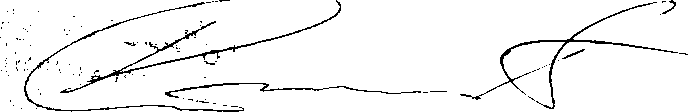 